 VILLAGE OF HOMER ZONING BOARD OF APPEALS Zoom/In-Person Meeting Minutes - Thursday, 11 May 2022 – 6:30 PM Offices: 31 North Main Street – Homer, Cortland County, NY Board Members (*absent) Others Present *Tim Maxson, Chairman Joan E. Fitch, Board Secretary Adam Clifford Dan Egnor, Village Clerk/Zoom Host *Patricia Pollak Dante Armideo, Village Attorney Daniel Zech Patrick Clune, Deputy Mayor Ruth Lewis Kevin McMahon, CEO Mike Harter, Alternate  Applicants/Public Present Anthony DiPerno for Victory Sign, Applicant; Stephanie & Anthony Baldwin, Applicants (?); Joe  Sovocool of Family Health Network. The Public Hearings were opened at 6:30 p.m. by Acting Chairman Adam Clifford. The Village  Clerk read aloud the Public Hearing Notice as published in the Cortland Standard; proof of  publication has been placed on file for the record. Victory Sign, Applicant/Family Health Network of CNY, Reputed Owner – 85 South West Street (NYS Route 281) - TM #76.32-01-06.000 – Sign Variance (Area) Reference is made to the ZBA Minutes of 24 March 2022 for previous information. Acting Chairman Adam Clifford recognized Anthony DiPerno, representing the applicant who was  seeking an Area Variance to place a free-standing LED entrance sign as shown on the drawings  accompanying the application, similar to the sign at their Route 281 facility in the Town of  Cortlandville. The request was originally referred to as a Use Variance but, after additional research  by CEO McMahon it was determined to be an Area Variance request. Mr. DiPerno advised that  nothing had changed regarding the proposed sign since the March meeting. He noted that the  proposed sign is to be set back farther than the others nearby and there will be nothing to block the  visibility of the Route 13 traffic going by. It will also be used strictly for FHN with no off-premises  advertising. Member Dan Zech asked why the sign had to be of the type requested, and Mr. DiPerno explained that  the “old types are obsolete, especially when it comes to changing the message. Acting Chairman Clifford asked if there was anyone who wished to speak regarding this appeal; there  was, as follows: Patrick Clune – Asked if sign was same style as at Cortland facility; it was. Mr. DiPerno  added that brightness can be controlled and the sign will automatically dim and/or brighten  depending on amount of outdoor light.  With everyone heard who wished to be heard, Acting Chairman Clifford closed the Public Hearing at 6:50 p.m. DISCUSSION/DECISION Village Attorney Dante Armideo explained the sign permitting process to those present. He also  advised that under 6 NYCRR Part 617.5©(10), (12) or (13) of the State Environmental Quality Review  Law, the proposed action is a Type II action and is determined not to have a significant impact on the  environment, or is otherwise precluded from environmental review under the Environmental  Conservation LawPage 1 of 3 Minutes - (V) Homer Zoning Board of Appeals 24 March 2022 Acting Chairman Clifford read from previous Minutes regarding other signs of this type. Board members discussed the frequency of the message change. Attorney Armideo explained the timetable of  the creation of districts, and advised that the R-1 District rules apply here. Member Zech was  concerned that a precedent might be set.  As requested by Acting Chairman Clifford, the Board Secretary proceeded with the required questions  (balancing test) for an area variance; the responses given by the ZBA members, were as follows: (1). Would there be an undesirable change in neighborhood character or a detriment to  nearby properties? Finding: Yes – Clifford, Zech. Nay – Lewis & Harter. Reasons Given: It’s far away from most neighborhood businesses. It’s a new type of  sign and is not appealing to the Village. This area would be increasingly commercial. (2). Can the benefit be achieved by other means feasible to the applicant? Finding: Yes. All Board members present agreed. Reasons Given: Other signs are available that would be satisfactory; there are  examples in the Village. (3). Is the requested variance substantial? Finding: Yes. All Board members present agreed. Reasons Given: New technology hasn’t been adopted in the Village. Village Code is  not updated yet. (4). Would the variance have an adverse impact on the physical or environmental  conditions in the neighborhood? Finding: Yes – Clifford, Zech. Nay – Lewis & Harter. Reasons Given: Glare could be possible at night. It would be a distraction to traffic  and the aesthetics of the area. (5). Has the alleged difficulty been self-created? Finding: Yes – Clifford, Harter. Nay – Lewis & Zech. Reasons Given: Don’t think any type of sign should be used. There’s a restriction in  the R-1 District. Board members discussed the pros and cons of any decision they may make. Acting Chairman  Clifford still uncomfortable with setting a precedent.  Attorney Armideo advised about the Code revision process and stated it will take some time to do this,  but the applicant is welcome to reapply. The Village Board of Trustees should update this part  (signs) of the Code beforehand. Similar sign(s) are in the Commercial District.  At the conclusion of the balancing test and a lengthy discussion, a motion was made by Alternate  Member Harter to deny the area variance for the proposed sign. The motion was seconded by  Member Zech, with the vote recorded as follows: Ayes: Acting Chairman Clifford Nays: None Member Zech Member Lewis Absent: Chairman Maxson Alternate Member Harter Motion passed. This becomes Action 492/4 of 2022.Page 2 of 3 Minutes - (V) Homer Zoning Board of Appeals 24 March 2022 Stephanie & Anthony Baldwin, Applicants/Reputed Owners – 1 King Street - TM #66.73-01- 06.000 – Area Variance – Parking Camper in Front of Home It is noted for the record that this application for an Area Variance to allow parking of a camper on the  driveway in front of the house was withdrawn by the Applicants. No Action Required. APPROVAL OF MINUTES – 24 MARCH 2022 A motion was made by Alternate Member Harter to approve the Minutes of the 24 March 2022 meeting of the Zoning Board of Appeals, as submitted. The motion was seconded by Acting  Chairman Clifford, with the vote recorded as follows: Ayes: Acting Chairman Clifford Nays: None Member Zech Member Lewis Absent: Chairman Maxson Alternate Member Harter Motion passed. This becomes Action #5 of 2022. ADJOURNMENT At 7:45 PM, on a motion by Alternate Member Harter, seconded by Member Zech, and with all Board  members present voting in favor, the meeting was adjourned.  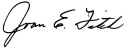 Joan E. Fitch, Board Secretary E-mailed 5/26/22 to Mayor, DE, TD, TJ, Vill. Atty.,  CEO & ZBA Members.Page 3 of 3 APPEAL #492APPEAL #493